Publicado en Toledo el 21/09/2022 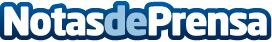 COSITAL CLM reclama al gobierno central una política de personal estable, coherente y conforme a la leySolicita que rectifique la reducción de la Oferta de Empleo Público de los últimos años, y recuerda que la justicia y la igualdad en el acceso a la función pública es una garantía para la ciudadaníaDatos de contacto:Javier Bravo606411053Nota de prensa publicada en: https://www.notasdeprensa.es/cosital-clm-reclama-al-gobierno-central-una Categorias: Nacional Derecho Sociedad Castilla La Mancha Recursos humanos http://www.notasdeprensa.es